Inloggningsuppgifter för bokning via webläsare eller mobil/smartphone.Ditt användarnamn är din lägenhets hyresobjektsid. Du skriver t ex: LGH 0776Det måste vara mellanslag mellan LGH och siffrorna och det måste vara fyra siffror.Ditt lösenord är din lägenhets hyresobjektsid men med en extra nolla framför; t ex: 00776Du kan sedan ändra ditt lösenord när du loggat in, se separat instruktion för ”Bokning via webläsare”.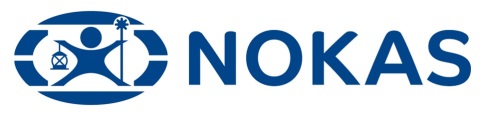 